مبادرة اتحاد IPPF العالمية لتعزيز حوكمة  الجمعيات الأعضاءالمعلومات الأساسية وعملية البرنامج (مايو 2021)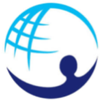 المعلومات الأساسية والمقدمةفي الفترة بين يونيو وأكتوبر 2019، أجرت اللجنة المستقلة لإصلاح الحوكمة (IGRC) مراجعة لنظام حوكمة IPPF. كان الهدف من المراجعة هو وضع مقترح لكيفية إصلاح هياكل الحوكمة العالمية والإقليمية التابعة للاتحاد. تضمنت المراجعة عملية تشاور واسعة النطاق في جميع مناطق الاتحاد الست. وأثناء هذه المشاورات، أثارت العديد من الجمعيات الأعضاء مخاوف بشأن جودة المجالس الوطنية وهياكل الحوكمة. على الرغم من أن هذه المسائل تقع خارج صلاحيات اللجنة، لكنهم أقروا بأهمية وجود حوكمة قوية على مستوى الجمعيات الأعضاء عندما يتم اختيار أولئك الذين يعملون في الحوكمة العالمية من المستوى الوطني. ولذلك اقترحت اللجنة أن يتم تطوير برنامج تعزيز الحوكمة على مستوى الجمعيات الأعضاء بناءً على معايير حوكمة الاتحاد الرشيدة وتشمل التعلم المتبادل بين الجمعيات الأعضاء وتوثيق الممارسات الجيدة داخل الاتحاد والمنظمات الوطنية الأخرى ذات الصلة. تم إدراج التوصية في التقرير الأخير المقدم إلى الجمعية العامة، الذي تم اعتماده في اجتماعهم في نيودلهي، الهند في نوفمبر 2019.في ربيع عام 2020، انطلقت مبادرة IPPF العالمية لتعزيز حوكمة الجمعيات الأعضاء مع مجموعة أولى مكونة من 9 جمعيات أعضاء تم اختيارها على مستوى الاتحاد – الكاميرون والدنمارك والهند وماليزيا وموزمبيق وفلسطين وباكستان وسريلانكا وأوغندا.وكانت استجابة الجمعيات الأعضاء لاتحاد IPPF جيدة جدًا في إطار الجولة الأولى من الدعوة لهذه المبادرة الأولية. وبهذا الحماس تم اختيار ست جمعيات أخرى للجولة الثانية من هذه المبادرة. وبدأت الجولة الثانية في يناير 2021 باختيار 6 جمعيات أعضاء من: أفغانستان وفيجي وإندونيسيا ومالي والمغرب ونيجيريا. المفهومالغرض من مبادرة تعزيز حوكمة الجمعيات الأعضاء هو دعم الجمعيات الأعضاء في تعزيز حوكمتها التنظيمية. ولدعم الجمعيات الأعضاء المختارة، سوف يقدم IPPF  منحًا صغيرة لتنفيذ الأنشطة على مستوى البلدان.وسوف تشتمل العملية على مرحلتين: المرحلة التحليلية وستنطوي على تقييم أو تحليل رباعي (تحليل القوة والضعف والفرص والتهديدات) لمراجعة الحوكمة الحالية وفعاليتها مقارنة بالمعايير المحددة، بما في ذلك فعالية الإشراف على الحوكمة، وتكلفة الحوكمة وعوامل أخرى.مرحلة التطوير وستشمل دعمًا مخصصًا للاحتياجات المحددة لكل جمعية من الجمعيات الأعضاء كما تم تحديده من خلال تحليل المرحلة الأولى. يمكن أن تتضمن حزمة الدعم الشاملة، على سبيل المثال:مراجعة الحوكمة وتعزيزها بما يتوافق مع مبادئ ونهج أفضل الممارساتمراجعة القوانين/اللوائح مقارنة بأفضل الممارسات والإطار القانوني الوطنيتيسير مناقشات أصحاب المصلحة بشأن تعزيز الحوكمة وخيارات التنميةالدعم الفني والظروف المصاحبة للعمليةنقاط قرار اجتماع مجلس الإدارة/الحوكمةدعم الاتصالاتسيمول البرنامج المساعدة الفنية المكونة من مصادر محلية لكل مرحلة من المرحلتين على حدة. تعني المشاركة في البرنامج أن تلتزم الجمعية العضو التزامًا كاملًا بأن تكون جزءًا من المرحلتين 1 و 2 من المبادرة. وهذا الالتزام ضمني من كل من إدارة الجمعية العضو وحوكمتها في وقت تطبيقهما. ويحتفظ فريق دعم سكرتاريا IPPF بحقوق تقييم جدوى تغييرات الحوكمة المقترحة لتمويل المرحلة الثانية. وبمجرد الشروع في هذه المبادرة، لا تستطيع الجمعية العضو الانسحاب من طرف واحد من أي من المراحل.وفي إطار المرحلة الأولى من المبادرة، سوف تقوم الجمعيات الأعضاء المشاركة بتعيين مستشار محلي، بالتنسيق مع فريق دعم سكرتاريا IPPF، لإجراء تحليل متعمق لهيكل حوكمتها وأدائها.  ومن المتوقع أن تقوم لجنة تنسيقية مكونة من الجمعية العضو (الرئيس وعضو شاب من أعضاء مجلس الإدارة والمدير التنفيذي) وموظفي سكرتاريا IPPF بتعزيز عملية الإصلاح في إطار هذه المبادرة. البرنامج سيكون متمحور حول الجمعيات الأعضاء، بما في ذلك تبادل الأفكار عبر الاتحاد فيما يخص الحلول الإبداعية التي يمكن تجريبها مع الجمعيات الأعضاء المختارة - التعلم من التجارب، تعيين مجموعة متنوعة من الحقائق والتحديات ذات الصلة وتشكيل الأفكار الجديدة بشكل جماعي.وعلى الصعيد العالمي، سيتولى تنسيق هذا البرنامج فريق دعم سكرتاريا IPPF المعين من داخل السكرتاريا الموحدة لمتابعة الجمعيات الأعضاء المشاركة، وتيسير التعلم على مستوى الجمعيات الأعضاء المختارة وتوثيق الدروس المستفادة من المبادرة ليستفيد منها أعضاء IPPF على مستوى الاتحاد ككل.الميزانية والإطار الزمنيسيتم تقديم منحة أولية للجمعيات الأعضاء المشاركة لإجراء تقييم المرحلة الأولى – تقييم الحوكمة. إذا تم الانتهاء من المرحلة الأولى بنجاح، الانتهاء من تحديد تعديلات الحوكمة ذات الجدوى وكانت هناك حاجة ورغبة صريحة في القيام بالإصلاح، فسيتم الاتفاق على نطاق عمل محدد لدى الجمعيات الأعضاء للمرحلة الثانية وتحديد ميزانيته. ويعد الالتزام الواضح من جانب مجلس إدارة الجمعية العضو وهيئتها الحاكمة من شروط تمويل المرحلة الثانية.سيتم توظيف المستشارين الداخليين بشكل مشترك من جانب الجمعيات الأعضاء وفريق سكرتاريا الاتحاد. وفي حالة عدم توافر هذا المورد محليًا، فسوف يقوم فريق سكرتاريا IPPF بدعم الجمعية العضو في تحديد مستشار دولي متخصص لدعم الجمعية العضو في تنفيذ المبادرة.ومن المتوقع تنفيذ مهام المرحلة الأولى في غضون ثمانية أسابيع من بدء العقد؛ وينبغي تنفيذ مهام المرحلة الثانية في غضون 6 أشهر بعد بدء العقد.الخطوات الرئيسية في المبادرة:تحديثات منتظمة بما فيها دعوات لجنة التنسيقعرض ومناقشة مسودة النتائج التي توصل إليها المستشار مع لجنة التنسيققيام لجنة التنسيق بمراجعة مسودة تقرير المستشار وإعداد/تجهيز تقرير المستشار النهائيالعرض على مجلس إدارة الجمعية العضو وهيئتها الحاكمة بالكامل لاتخاذ القرارعرض قرارات مجلس إدارة الجمعية العضو وهيئتها الحاكمة على فريق دعم IPPF لمراجعتها وإبداء الرأي فيها والمضي قدمًامن المتوقع توفير المنح التالية لكل جمعية عضو مشاركة:للمرحلة الأولى – ما يصل إلى 10,000 دولار أمريكيللمرحلة الثانية – ما يصل إلى 12,000 دولار أمريكيالتكاليف المؤهلة بموجب هذا التمويل تشمل تكاليف الاستشارات والتكاليف المتعلقة بالحوكمة.نظرة عامة على أهم معالم المبادرة المتوقعة:نظرة عامة على الجمعية العضو1.	معلومات الجمعيات الأعضاءاسم الجمعية العضو:البلد:تاريخ الانضمام إلى الاتحاد:حالة الاعتماد: 2. 	سياق الجمعية العضو وخلفيتهاصف بإيجاز حجم الجمعية العضو ونطاقها. (400 كلمة بحد أقصى)صف بإيجاز هيكل الحوكمة الحالي في الجمعية العضو لديك. (300 كلمة بحد أقصى)صف بإيجاز تحديات الحوكمة الحالية. (300 كلمة بحد أقصى)هل تم إجراء مراجعة أو تعزيز للحوكمة سابقًا؟ إذا كان الأمر كذلك، فمتى حدث ذلك وما النتيجة المحققة وكيف تم تمويل ذلك؟ ما الذي تأمل تحقيقه من مبادرة تعزيز الحوكمة هذه؟ (400 كلمة بحد أقصى)هل يدعم كل من الرئيس/رئيس مجلس الإدارة والمدير التنفيذي هذا الطلب؟ إذا لم يكن الأمر كذلك فلماذا وكيف يمكن للبرنامج أن يساعد؟ (300 كلمة بحد أقصى)3. تحليل الخطورة هل تتوقع أي مخاطر وتحديات بشأن إصلاح الحوكمة في جمعيتكم العضو وكيف يمكن التخفيف منها؟4.	المواردهل تمتلك الجمعية العضو لديك موارد يمكنها المساهمة في عملية التعزيز؟ يرجى التوضيح.5. تعليقات أخرى ذات صلة لدعم طلبكتوقيع:رئيس مجلي الإدارة المدير التنفيذيالتاريخ:المرفقاتيرجى تقديم الوثائق التالية في المرفقات:أحدث نسخة من دستور الجمعية العضو ولوائحهامخطط توضيحي لهيكل الحوكمة الحالي في جمعيتكم العضوأهم معالم المبادرة - الجولة الثالثةالجدول الزمنياختيار الجمعيات الأعضاء أبريل - مايو 2021إطلاق الجولة الثالثة وجلسة الإطلاقيونيو 2021تعيين مستشارين (محليين) للمرحلة الأولى يونيو - يوليو 2021اتفاقية تمويل المرحلة الأولى وانطلاقها يوليو – أغسطس 2021تنفيذ المرحلة الأولى  يوليو - سبتمبر 2021مراجعة تقرير المرحلة الأولى وإمكانية التخطيط للمرحلة الثانيةنوفمبر - ديسمبر 2021اتفاقية تمويل المرحلة الثانية وتنفيذهايناير – يونيو 2022 مراجعة تقرير المرحلة الثانية وانتهاء الجولة الثالثةيوليو – سبتمبر 2022